«Внимание, пешеход!»В целях недопущения роста ДТП и принятия дополнительных мер по профилактике дорожно-транспортных происшествий с участием пешеходов, будет проводиться акция «Внимание, пешеход!» 21 октября 2019 года  с 19:00 до 22:00 часов.Уважаемые водители!!! Соблюдайте безопасную скорость движения и дистанцию, не совершайте резких манёвров, пешеходы переходите дорогу только в установленных для этого местах — по пешеходным переходам, предварительно убедившись в своей безопасности, а также обязательно нужно размещать светоотражатели на верхней одежде, чтобы быть заметным для водителей и снизить риск возникновения дорожно-транспортных происшествий!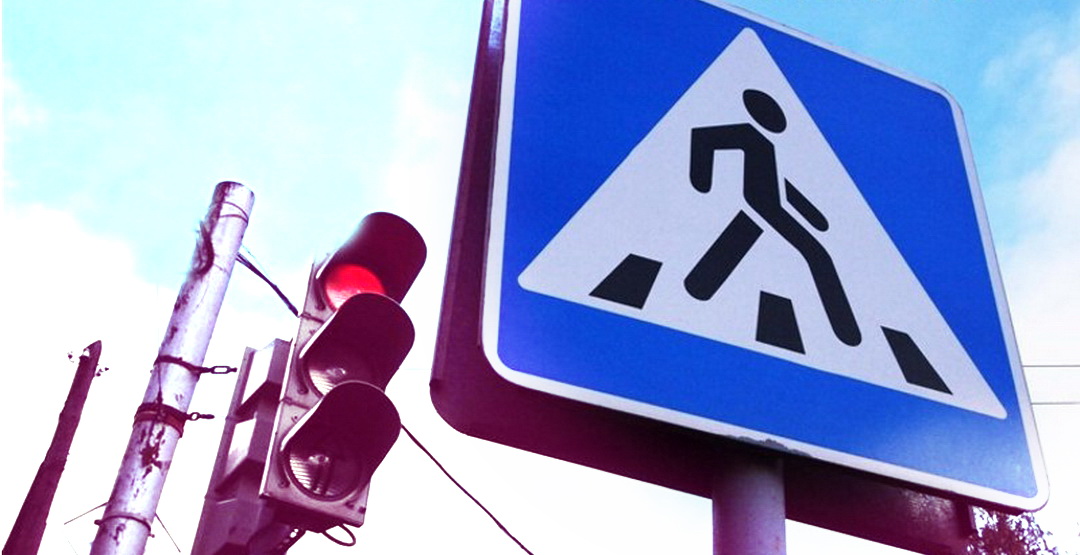 